Poštne znamkeKazalo vsebineKaj je filatelija?	1Poštne znanke po tematiki................................................................................................................... 2Zgodovina brez obletnic	2Umetnost	3Planinske znamke	4Izumi	4Kaj je filatelija?Filatelija je veda o poštnih znamk ter vključuje študije oblikovanja, izdelave in uporabe posameznih poštnih znamk. Z razvojem filatelije se je proučevanje razširilo na ostale poštne storitve, na poštne žige in pečate, na raziskovanje ozadja posameznih izdaj.Filatelija se v vsakdanjiku zmotno enači z zbiranjem znamk. Zbiranje znamk je običajno konjiček, ki ni nujno povezana s študijami in raziskovanjem tako zbranih poštnih znamkPoštne znanke po tematiki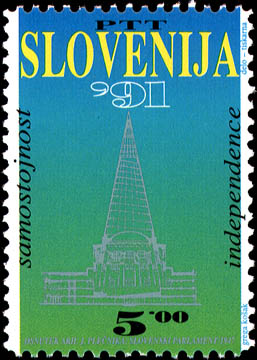 Zgodovina brez obletnicSlovenijaDržavni grb Republike Slovenije, 26. 12. 1991Osamosvojitev Slovenije, 26. 06. 1991Državni grb Republike Slovenije, 16. 03. 1992Serija gradoviGrajske stavbe na Slovenskem - Predjamski grad, 20. 04. 2000Grajske stavbe na Slovenskem - Velenjski grad, 20. 04. 2000Grajske stavbe na Slovenskem - Grad Podsreda, 20. 04. 2000Grajske stavbe na Slovenskem - Blejski grad, 20. 04. 2000Grajske stavbe na Slovenskem - Dvorec Dobrovo, 04. 10. 2001Grajske stavbe na Slovenskem - Grad Brežice, 04. 10. 2001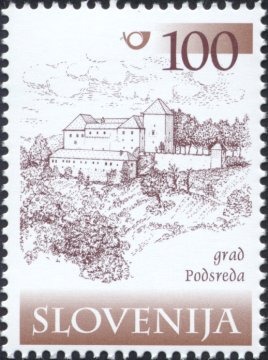 Grajske stavbe na Slovenskem - Dvorec Olimje, 04. 10. 2001Grajske stavbe na Slovenskem - Dvorec Murska Sobota, 04. 10. 2001Grajske stavbe na Slovenskem: Grad Kamen, 24. 03. 2003DrugoIz zgodovine - Zavod sv. Stanislava in A. B. Jeglič, 20. 05. 2005Iz zgodovine pošte - Poštni voz in nabiralnik, 20. 05. 2005Zgodovina –partizanski kurirji in vezisti, 17. 11. 2006UmetnostSerija umetnostUmetnost - 200 let ljubljanske filharmonične družbe (Pročelje zgradbe Slovenske filharmonije z delom prepisa Haydnove Maše v C-duru), 20. 10. 1994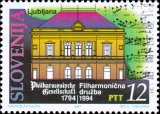 Umetnost - 200 let ljubljanske filharmonične družbe (Častni člani ljubljanske Filharmonične družbe: L van Beethoven, J. Brahms, A. Dvorak, J. Hajdn in N. Paganini), 20. 10. 1994Umetnost - slikar France Kralj ("Smrt genija"),  26. 09. 1995Umetnost - slikar France Kralj ("Konjska družina"),  26. 09. 1995Umetnost - slikar Jožef Tominc, 06. 09. 1996Umetnost - kipar France Gorše - Sramežljivi amor , 09. 09. 1997Umetnost - kipar France Gorše - Kmetica, 09. 09. 1997Umetnost - Avgust Černigoj - Kostumski osnutek , 11. 09. 1998Umetnost - Avgust Černigoj - Skulptura El, 11. 09. 1998Umetnost - slikar Božidar Jakac - Odkrivanje skrivnosti življenja in avtoportret, 16. 09. 1999Umetnost - slikar Božidar Jakac - Novo mesto in avtoportret, 09. 1999Umetnost - slikar Tone Kralj (Avtoportret in nevihta), 15. 09. 2000Umetnost - slikar Tone Kralj (Avtoportret in Judita), 09. 2000Umetnost - skladatelj Blaž Arnič, 21. 09. 2001Umetnost - skladatelj Lucijan Marija Škerjanc, 21. 09. 2001Umetnost Matija Jama – Kolo, 19. 09. 2002Umetnost Matija Jama - Vas v zimi, 19. 09. 2002Umetnost – Gotika, 23. 09. 2005Umetnost - Celjski strop, 22. 09. 2006Serija Evropa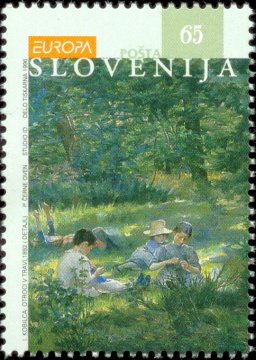 EUROPA 1995 - mir in svoboda ("Smrt in nevesta" - Rudi Španzl), 29. 03. 1995EUROPA 1995 - mir in svoboda ("Nike" - Rudi Španzl), 29. 03. 1995EUROPA 1993 - sodobna umetnost (Marij Pregelj - "Pompejansko omizje" 1962) , 29. 04. 1993EUROPA 1993 - sodobna umetnost (Gabrijel Stupica - "Deklica z igračami" 1967), 29. 04. 1993EUROPA 1996 - znamenite ženske - Otroci v travi (detalj), 18. 04. 1996EUROPA 1996 - znamenite ženske (Šopek dalij), 18. 04. 1996DrugoGlasba – Avseniki, 22. 05. 2003Slikarska obdobja – romanika, 22. 09. 2004Slikarska obdobja – romanika, 22. 09. 2004Planinske znamkeSlovenske gore – Ojstrica, 01. 07. 1994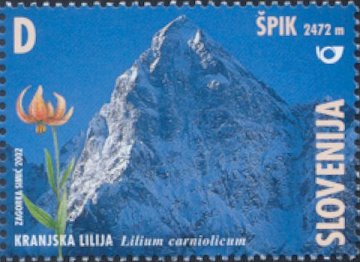 100 let slovenskega planinskega društva, 27. 02. 1993100. obletnica rojstva alpinista Joža Čopa, 27. 02. 1993Serija planinska znamkaPlaninska znamka, 08. 06. 1995Planinska znamka - Boč, 978 m, 10. 06. 1998Planinska znamka, 23. 03. 1999Planinska znamka - Jalovec, triglavska roža, 21. 03. 2001Planinska znamka – Špik, 21. 03. 2002IzumiAvtomatski pisemski usmerjevalniki (APU), 20. 10. 1996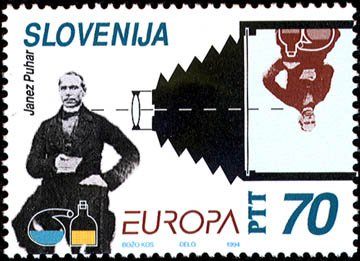 300. obletnica smrti Janeza Vajkarda Valvasorja, 29. 10. 1993EUROPA 1994 - odkritja, izumi - Janez Puhar, simboličen prikaz njegovega izuma fotografije na steklu, 22. 04. 1994EUROPA 1994 - odkritja, izumi (Jurij Vega, njegova krivulja logaritmov in del površine na luni s kraterjem, ki se imenuje po njem), 22. 04. 1994Izumi - ladijski vijak, 15. 11. 2002